Datos del ProyectoArmónicos de Tensión en el punto de conexiónNorma de Referencia: IEEE Std 519™-1992, IEEE Recommended Practices and Requirements for Harmonic Control in Electrical Power Systems.Se evidencia incumplimientos en el quinto armónico de tensión.Armónicos de Corriente en el punto de conexiónNorma de Referencia: IEEE Std 519™-1992, IEEE Recommended Practices and Requirements for Harmonic Control in Electrical Power Systems.No se evidencian incumplimientos en armónicos de corriente.Desbalance de tensiónTodas las cargas conectadas son trifásicas por lo tanto es un sistema equilibrado y no se espera tener desbalances de tensión y corriente. Norma de referencia: NTC 5001-2008, Calidad de la Potencia Eléctrica, Límites y Metodología de Evaluación en Punto de Conexión Común.Factor de potenciaNorma de referencia: Creg 108 de 1997, Creg 047 de 2004 y NTC 5001 de 2008.Los factores de potencia iniciales infringen los límites establecidos en la normatividad vigente.Análisis de FlickerNorma de referencia: IEEE Std 1453 – 2004, Recommended Practice for the Analysis of Fluctuating Installations on Power SystemsUtilizando la metodología planteada en el cuadernillo técnico N° 176 de Schneider se puede establecer los posibles Flickers que se afecten una instalación eléctrica:…………………………………………………………………………………………………………………Se evidencia que por el tipo y potencia de carga instalada no se generan problemas en el punto de conexión.ANÁLISIS COMPATIBILIDAD ELECTROMAGNÉTICA - CURVA ITICNorma de Referencia: Artículo 11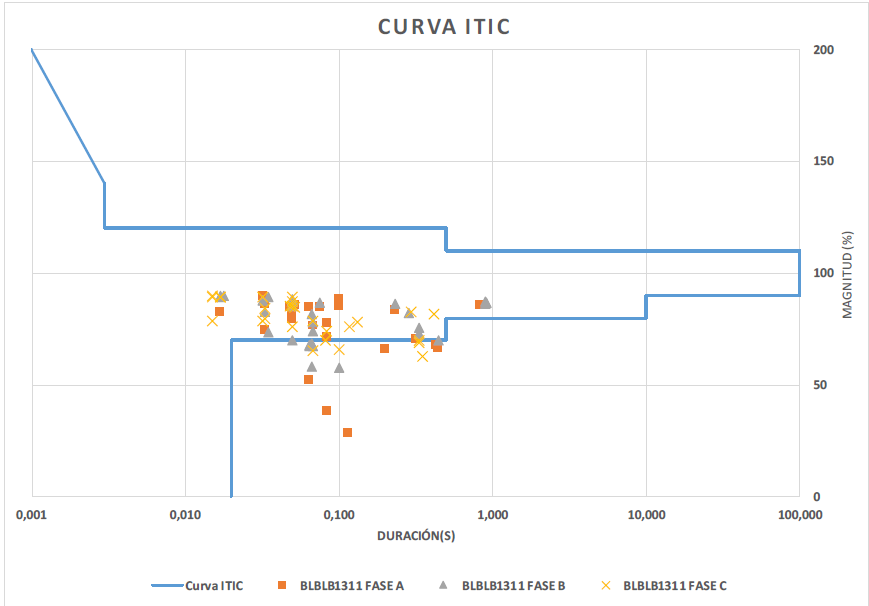 CONCLUSIONES:DIAGRAMA UNIFILAR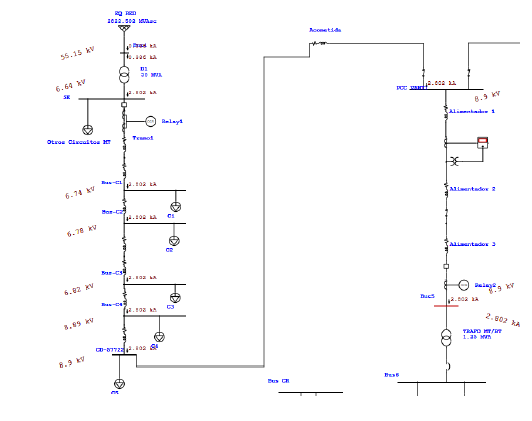 RESUMEN DE CARGAS LINEALES Y NO LINEALESCONCLUSIONES(LA SIGUIENTE SECCIÓN APLICA PARA LOS CASOS EN LOS QUE SE DEBAN NORMALIZAR LOS PARÁMETROS DE LA INSTALACIÓN):DISEÑO DE LA SOLUCIÓN Se debe incluir la solución (filtros, bancos de condensadores o demás elementos necesarios para mantener los parámetros en los máximos permitidos y sus criterios de diseño)PARÁMETROS IMPLEMENTANDO LA SOLUCIÓN Recálculo de los parámetros de calidad de potencia afectados con la implementación de las medidas correctivas (Armónicos, factor de potencia)DIAGRAMA UNIFILAR CON UBICACIÓN DE EQUIPOS CORRECTORESCONCLUSIONESREFERENCIAS[1]. IEEE Std 519™-2014, IEEE Recommended Practices and Requirements for Harmonic Control in Electrical Power Systems.[2]. NTC 5001-2008, Calidad de la Potencia Eléctrica, Límites y Metodología de Evaluación en Punto de Conexión Común.[3]. IEEE Std 1453 – 2004, Recommended Practice for the Analysis of Fluctuating Installations on Power Systems[4]. CREG 108 de 1997[5]. CREG 047 de 2004[6]. NTC 5001 de 2008[7]. Reglamento técnico de instalaciones eléctricas RETIE 2013.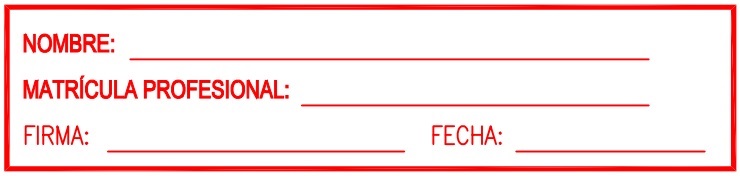 CD de ReferenciaCD9999999CircuitoXXXXNivel de Tensión 11.4 KVCorriente simétrica de corto circuito trifásica en la SE2130 ARelación Isc/IL15.59Potencia Existente1 MVAPotencia Total Instalada8 MVADistorsión Armónica Individual de TensiónDistorsión Armónica Individual de TensiónDistorsión Armónica Individual de TensiónLímite Distorsión Individual de Voltaje (%)Límite Distorsión Individual de Voltaje (%)Límite Distorsión Total de Voltaje THDv (%)335Orden ArmónicoDistorsión Individual de Voltaje (%)Excede el límite [SI/NO]30.1NO56.25SI72.93NO92.89NO112.7NO132.52NO152.41NO172.25NO191.93NO211.84NO231.93NO251.84NO271.81NO291.1NO311.54NO331.21NO351.38NO360.0NO371.34NO390.1NOTHD-V4.8NODistorsión Armónica Individual de CorrienteDistorsión Armónica Individual de CorrienteDistorsión Armónica Individual de CorrienteDistorsión Armónica Individual de CorrienteIsc PCC [A]IL [A]Isc/ILIsc/IL210513515.5915.59Orden ArmónicoLímite [%]Distorsión Individual de Corriente (%)Excede el límite [SI/NO]343.1NO541.8NO741.7NO1121.2NO1321.1NO1521NO171.50.8NO191.50.5NO211.50.3NO230.60.2NO250.60.2NO270.60.1NO290.60.1NO310.60.1NO330.60.1NO350.30.1NO370.30.1NO390.30NO410.30NO430.30NOTDD54.52NOIsc = Corriente máxima de cortocircuito en el PCC.IL = corriente de carga máxima demanda (componente de frecuencia fundamental) en el PCC.PCC = Punto de Conexión ComúnIsc = Corriente máxima de cortocircuito en el PCC.IL = corriente de carga máxima demanda (componente de frecuencia fundamental) en el PCC.PCC = Punto de Conexión ComúnIsc = Corriente máxima de cortocircuito en el PCC.IL = corriente de carga máxima demanda (componente de frecuencia fundamental) en el PCC.PCC = Punto de Conexión ComúnIsc = Corriente máxima de cortocircuito en el PCC.IL = corriente de carga máxima demanda (componente de frecuencia fundamental) en el PCC.PCC = Punto de Conexión ComúnPCCPotencia Activa [MW]Potencia Reactiva [MVA]Potencia Aparente [MVA]Factor de Potencia FPLímite Factor de PotenciaFrontera comercial2.31.42.70.850.9